*You may explore my Digital Teaching Portfolio online at www.sarahikerdportfolio.weebly.comSarah E. Ikerd3355 Cove Lake Drive Apt. 122, Lexington, KY 40515  (606)-416-4196sarah.ikerd94@gmail.comSarah E. Ikerd3355 Cove Lake Drive Apt. 122, Lexington, KY 40515  (606)-416-4196sarah.ikerd94@gmail.com“Sarah did a great job challenging, motivating, and actively involving ALL learners, and she used differentiated instruction to address achievement gaps. She effectively and consistently links learning with students’ prior knowledge. In both lessons I observed, Sarah explicitly explains to students how what they learn that day connects to previous learning.”Rene Matthews
University Supervisor - ELA       University of Kentucky“Ms. Ikerd has been very thorough in planning and teaching lessons, and displays comprehensive knowledge of the curriculum.”Brenda Dailey
Cooperating Teacher      
Southern Middle School“Ms. Ikerd’s lesson demonstrated a substantial degree of creativity and resourcefulness. Students were actively engaged in hands-on activities and in minds-on reflection and analysis. This lesson showed that she has great potential to be an effective middle school teacher.” Kelly Taylor University Supervisor - ScienceUniversity of Kentucky                        ObjectiveUtilize life experiences and formal education to teach science at Morton Middle School.EducationUniversity of Kentucky, Lexington, KYBachelor of Arts in Middle School Education, Science and Language ArtsGraduation: May 5, 2013Professional ExperienceMorton Middle School, Lexington, KY, Student Teacher                                                        March 2013 – May 20136th grade science, Mr. Rubin JonesPlanned, implemented, and assessed a life science unit on microscopes, the characteristics of life, and cells.Differentiated instruction for special needs students based on their IEP accommodationsImplemented formative and summative assessments to guide my instruction for diverse learning needsParticipated in Common Course Planning and preparatory On-Demand writing sessionsAttended K-PREP Administration Code training and K-PREP Inclusion of Special Populations trainingUtilized Infinite Campus to record grades, take attendance, and communicate assignmentsEdythe J. Hayes Middle School, Lexington, KY, Student Teacher                                   January 2013 – March 20136th grade language arts, Mrs. Susan BayesDesigned, implemented, and assessed a multicultural unit on theme, characterization, and plotCreated lessons and rubrics covering Expository and Informative writing piecesDifferentiated instruction based on student MAP scores and IEP informationAdministered pre/post tests and formative assessments to analyze student learning gainsAttended and contributed to 504 meetings, ARC sessions, parent-teacher conferences, collegial planning, department meetings, and faculty meetingsSouthern Middle School, Lexington, KY, Practicum Student                                   October 2012 – November 20126th grade science, Mr. Chase Smith and 7th grade language arts, Mrs. Brenda DaileyPlanned, implemented, and assessed a language arts unit of study on Greek mythology and creative writingDesigned, implemented, and assessed a physical science unit of study on Forces of Motion.Analyzed and reflected on student learning gains in order to better direct my instruction      Beaumont Middle School, Lexington, KY, Pre-Practicum Student                                     January 2012 – April 2012     7th grade language arts, Mrs. Aggie Sullinger and 8th grade language arts, Mrs. Rebekah JacobsonDesigned and facilitated student-driven instruction, including learning centers about figurative languageAdministered a pre/post-test in order to gather assessment data and analyze student learning gains Related Work ExperienceThe Lexington School, Lexington, KY, Extended Day Teacher                                              January 2011 – July 2012Skills and Professional Development Kentucky Reading Association Pre-service Ambassador for LiteracyK-PREP Inclusion for Special Populations training, CIITS training, and SmartBoard trainingThe ability to use Microsoft Office, Edmodo, Socrative, Prezi, Class Dojo, and SmartBoard for 21st century learning and instruction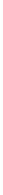 The ability to build confidence in students and motivate them to find value and true meaning in learning and in life10+ years of tutoring and child care experience